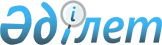 Об одобрении проекта государственной гарантии Республики Казахстан по проекту "Приобретение воздушных судов"Постановление Правительства Республики Казахстан от 28 мая 1999 года № 665

      Учитывая необходимость своевременного завершения сделки по приобретению двух дальнемагистральных воздушных судов закрытым акционерным обществом "Эйр Казахстан" и особенности международного правового регулирования выдачи государственной гарантии Республики Казахстан по названной сделке Правительство Республики Казахстан постановляет: 

      1. Одобрить проект государственной гарантии Республики Казахстан по проекту "Приобретение воздушных судов", утвержденному постановлением Правительства Республики Казахстан от 22 мая 1999 года № 612 P990612_ "О реализации проекта "Приобретение воздушных судов". 

      2. Заместителю Премьер-Министра Республики Казахстан - Министру финансов Республики Казахстан Джандосову У.А. подписать названную гарантию. 

      3. Настоящее постановление вступает в силу со дня подписания. 

 

     Премьер-Министр     Республики Казахстан  

(Специалисты: Э.Жакупова              Д.Кушенова)                 
					© 2012. РГП на ПХВ «Институт законодательства и правовой информации Республики Казахстан» Министерства юстиции Республики Казахстан
				